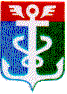 РОССИЙСКАЯ ФЕДЕРАЦИЯПРИМОРСКИЙ КРАЙКОНТРОЛЬНО-СЧЕТНАЯ ПАЛАТА
 НАХОДКИНСКОГО ГОРОДСКОГО ОКРУГА692900 Приморский край, г.Находка, Находкинский пр-т,14тел.(4236) 69-92-89, (4236) 69-21-48 E-mail: ksp@ksp-nakhodka.ruЗАКЛЮЧЕНИЕКонтрольно-счётной палаты Находкинского городского округа к проекту решения Думы Находкинского городского округа «О внесении изменений в решение Думы НГО от 21.12.2022 № 48-НПА «О бюджете Находкинского городского округа на 2023 год и плановый период 2024 и 2025 годов» от 15 декабря 2023 годаI. Общие положенияЗаключение Контрольно-счётной палаты Находкинского городского округа (далее КСП НГО) на проект решения Думы Находкинского городского округа «О внесении изменений в решение Думы НГО от 21.12.2022 № 48-НПА «О бюджете Находкинского городского округа  на 2023 год и плановый период 2024 и 2025 годов» (далее – проект решения) подготовлено в соответствии с Бюджетным кодексом Российской Федерации (далее – Бюджетный кодекс, БК РФ), Уставом Находкинского городского округа, решением Думы НГО от 09.08.2017 № 1217-НПА «О бюджетном  процессе в Находкинском городском округе» (далее – Решение о бюджетном процессе), решением Думы НГО от 30.10.2013 № 264-НПА «О Контрольно-счетной палате Находкинского городского округа» и иными нормативными правовыми актами. Представленный на экспертизу проект решения подготовлен финансовым управлением администрации Находкинского городского округа и внесён в Контрольно-счётную палату Находкинского городского округа главой Находкинского городского округа Т. В. Магинским 14.12.2023г. (распоряжение главы НГО от 13.12.2023 № 690-р, сопроводительное письмо от 13.12.2023 исх. № 1-31-7017). Согласно п.1 ст.25 Решения о бюджетном процессе в Находкинском городском округе, одновременно с проектом решения Думы Находкинского городского округа о внесении изменений в решение о бюджете Находкинского городского округа на текущий финансовый год и плановый период предоставляются следующие документы и материалы:1) сведения об исполнении бюджета Находкинского городского округа за истекший отчетный период текущего финансового года;2) оценка ожидаемого исполнения бюджета Находкинского городского округа в текущем финансовом году;3) пояснительная записка с обоснованием предлагаемых изменений.Документы, представленные одновременно с проектом решения об изменении местного бюджета, соответствуют перечню форм, утвержденных решением о бюджетном процессе. Из пояснительной записки, представленной на экспертизу, следует, что проект решения «О внесении изменений в решение Думы НГО от 21.12.2022 № 48-НПА «О бюджете Находкинского городского округа на 2023 год и плановый период 2024 и 2025 годов» разработан в связи с необходимостью: - внесения изменений в бюджет Находкинского городского округа на 2023 год по доходам и расходам в части изменения бюджетных назначений за счёт собственных средств и средств бюджета вышестоящего уровня;- перераспределения собственных средств с учётом реально сложившейся ситуации по исполнению бюджета текущего года.Изменения, внесённые в плановые показатели местного бюджета на 2023, 2024 и 2025 годы, предложенные к утверждению, представлены в таблице 1: Таблица 1                                                                                                                                       тыс. рублей                               В соответствии с представленным проектом решения «О внесении изменений в бюджет Находкинского городского округа на 2023 год и плановый период 2024 и 2025 годов», доходы 2023 года увеличиваются на 19 843,05 тыс. рублей и составят       6 840 053,23 тыс. рублей, расходы 2023 года снижаются на 5 120,72 тыс. рублей и составят 6 911 382,09 тыс. рублей. Дефицит бюджета снижается на 24 963,77 тыс. рублей и составит 71 328,86 тыс. рублей.Данным проектом увеличивается общий объем бюджетных ассигнований, направляемых на исполнение публичных нормативных обязательств, на 0,005 тыс. рублей и составит 59 940,383 тыс. рублей.  В плановом периоде 2024 - 2025 годов общие характеристики бюджета не меняются. II. Доходы бюджета Находкинского городского округаПредлагаемые к рассмотрению изменения по доходам бюджета Находкинского городского округа на 2023 год представлены в таблице 2: Таблица 2                                                                                                                                       тыс. рублей                               Изменения на 2023 год по группам доходов представлены в таблице 3: Таблица 3                                                                  тыс. рублейСогласно представленного проекта, доходы бюджета Находкинского городского округа 2023 года планируется увеличить на сумму 19 843,05 тыс. рублей. Налоговые и неналоговые доходы изменяются только в разрезе доходных источников без изменения общей суммы собственных доходов. Так налоговые доходы снижаются на 49 100,00 тыс.рублей за счет:увеличения плановых поступлений по налогу на доходы физических лиц на 57 226,00 тыс.рублей;снижения налога, взимаемого с применением патентной системы налогообложения на 37 552,00 тыс.рублей;снижения земельного налога на 68 774,00 тыс.рублей. Неналоговые доходы увеличиваются на 49 100,00 тыс.рублей, в том числе за счет:Увеличения на 50 500,00 тыс.рублей:доходов от сдачи в аренду имущества, находящегося в оперативном управлении, на сумму 3 000,00 тыс.рублей;доходов от перечисления части прибыли, остающейся после уплаты налогов и обязательных платежей МУПов, на сумму 2 140,00 тыс.рублей;прочих поступлений от использования имущества, находящегося в собственности городских округов, на сумму 980,00 тыс.рублей;доходов от продажи земельных участков, государственная собственность которых не разграничена, на сумму 9 600,00 тыс.рублей;платы за увеличение площади земельных участков, находящихся в частной собственности, на сумму 10 450,00 тыс.рублей;доходов от реализации имущества, находящегося в собственности городских округов, на сумму 5 700,00 тыс.рублей;доходов от оказания платных услуг и компенсации затрат государства на сумму 850,00 тыс.рублей;прочих неналоговых доходов на сумму 17 780,00 тыс.рублей.Уменьшения на сумму 1 400,00 тыс.рублей доходов от сдачи в аренду имущества, составляющего казну городского округа.Общая сумма безвозмездных поступлений увеличивается на 19 843,05 тыс.рублей, в том числе за счет:увеличения безвозмездных поступлений на сумму   27 047,69 тыс.рублей, в том числе:   - субвенций на реализацию государственных полномочий по социальной поддержке детей, оставшихся без попечения родителей, лиц из числа детей – сирот и детей, оставшихся без попечения родителей, жилыми помещениями за счет средств краевого бюджета на сумму 832,07 тыс.рублей; - субсидий на реализацию мероприятий планов социально-экономического развития центров экономического роста субъектов Российской Федерации, входящих в состав Дальневосточного федерального округа (капитальный ремонт стадиона «Водник») за счет средств краевого бюджета на сумму 24 062,93 тыс.рублей;    - иных межбюджетных трансфертов за счет средств резервного фонда Правительства Российской Федерации. на сумму 2 152,69 тыс.рублей.уменьшения безвозмездных поступлений на сумму 7 204,64 тыс.рублей, в том числе:- субвенций на обеспечение бесплатным питанием детей, обучающихся муниципальных общеобразовательных организациях на сумму 4 000,00 тыс.рублей;- субсидий за счет резервного фонда Правительства Приморского края по ликвидации чрезвычайных ситуаций природного и техногенного характера на сумму 2 152,69 тыс.рублей; - субсидий на модернизацию театров юного зрителя и театров кукол на сумму 1 051,95 тыс.рублей.III. Формирование дорожного фондаВ соответствии с требованиями п.5 ст.179.4 БК РФ в Находкинском городском округе создан муниципальный дорожный фонд (далее – дорожный фонд). Формирование и использование бюджетных ассигнований дорожного фонда регулируется решением Думы Находкинского городского округа от 02.10.2013 № 221-НПА «О муниципальном дорожном фонде Находкинского городского округа». Первоначально решением Думы НГО от 21.12.2022 № 48-НПА «О бюджете Находкинского городского округа на 2023 год и плановый период 2024 и 2025 годов» объем дорожного фонда на 2023 год определен в размере 225 804,86 тыс. рублей.Решениями Думы НГО от 25.01.2023 № 65-НПА, от 29.03.2023 № 76-НПА, от 31.05.2023 № 125-НПА, от 28.06.2023 № 138-НПА, от 26.07.2023 № 154-НПА и от 27.09.2023 № 168-НПА, от 29.11.2023 №219-НПА дорожный фонд увеличился на 222 123,39 тыс. рублей и составил 447 928,25 тыс. рублей. В представленном проекте объем дорожного фонда увеличивается на 2 100,00 тыс.рублей и составит 450 028, 25тыс.рублей (приложение 3 к решению Думы НГО).Таблица 4                                                                                                                                       тыс. рублей                               IV. Расходы местного бюджетаВнесенным проектом предусмотрены расходы 2023 года в объёме запланированных доходов и дефицита бюджета в размере 6 911 382,09 тыс. рублей со снижением по отношению к расходам по решению Думы НГО от 29.11.2023                     №219-НПА на сумму 5 120,72 тыс. рублей за счёт увеличения безвозмездных поступлений из вышестоящего бюджета и снижения расходов, исполняемых за счет собственных доходов бюджета НГО.В проекте решения Думы Находкинского городского округа «О внесении изменений в решение Думы НГО от 21.12.2022 № 48-НПА «О бюджете Находкинского городского округа на 2023 год и плановый период 2024 и 2025 годов» предложено внести изменения в расходы 2023 года по разделам, подразделам, целевым статьям и подгруппам видов расходов (приложение 4), по ведомственной структуре расходов бюджета Находкинского городского округа (приложение 5), по муниципальным программам и непрограммным направлениям деятельности (приложение 6).Изменения плановых показателей расходов 2023 года по разделам, подразделам представлены в таблице 5:                                                                                                                                                                                  Таблица 5                                                                      тыс. рублей Изменения коснулись девяти разделов из одиннадцати. Изменения расходов бюджета по ведомственной структуре на 2023 в разрезе главных распорядителей бюджетных средств представлены в таблице 6.Таблица 6тыс. рублей                                                                                                                                    Бюджет Находкинского городского округа по расходам в 2023 году, согласно решения Думы НГО от 29.11.2023 № 219-НПА, на 85,24% (5 895 880,68 тыс. рублей) сформирован в структуре муниципальных программ. Изменения бюджетных ассигнований из бюджета Находкинского городского округа на 2023 год по муниципальным программам и непрограммным направлениям деятельности представлены в таблице 7.  Таблица 7тыс. рублейИзменения коснулись тринадцати муниципальных программ из двадцати двух. Данными изменениями расходы на финансирование муниципальных программ в 2023 году снижены на 2 481,56 тыс. рублей в сравнении с решением Думы НГО от 29.11.2023 № 219-НПА, и составляют 5 893 399,12 тыс. рублей или 85,27% всех расходов.Расходы по непрограммным мероприятиям составляют 1 017 982,97 тыс. рублей или 14,73% всех расходов.V. Дефицит бюджетаДефицит бюджета Находкинского городского округа на 2023 год решением Думы НГО от 29.11.2023 № 219-НПА утвержден в размере 96 292,63 тыс. рублей или 5,08% от собственных средств бюджета без учёта средств по дополнительному нормативу отчислений по НДФЛ и без учета остатков средств на счетах. Согласно предложенных изменений, дефицит бюджета НГО на 2023 год уменьшается на 24 963,77 тыс. рублей и составит 71 328,86 тыс. рублей или 3,76 % от собственных средств бюджета без учёта средств по дополнительному нормативу отчислений по НДФЛ, что не превышает установленного статьей 92.1. БК РФ предельного норматива.Изменения источников внутреннего финансирования дефицита бюджета на 2023 год представлены в таблице 8.Таблица 8тыс. рублейОбъем расходов на обслуживание муниципального долга на 2023 год в предлагаемом проекте уменьшается на 1 130,12 тыс. рублей и составит 1 469,88 тыс. рублей.Выводы.1. Проект решения Думы Находкинского городского округа «О внесении изменений в решение Думы НГО от 21.12.2022 № 48-НПА «О бюджете Находкинского городского округа на 2023 год и плановый период 2024 и 2025 годов» внесён в Контрольно-счётную палату Находкинского городского округа главой Находкинского городского округа Т. В. Магинским 14.12.2023г. (вх. от 14.12.2023 № 12.2023/330). 2. Документы, представленные одновременно с проектом решения об изменении бюджета НГО, соответствуют перечню форм, утвержденных частью 1 ст.25 Решения о бюджетном процессе в НГО от 09.08.2017 № 1217-НПА. 3. Уточнённые доходы местного бюджета на 2023 год составят 6 840 053,23 тыс. рублей с увеличением на 19 843,05 тыс. рублей; - уточнённые расходы составят 6 911 382,09 тыс. рублей со снижением на           5 120,72 тыс. рублей; - размер дефицита бюджета снижается на 24 963,77 тыс. рублей и составит 71 328,86 тыс. рублей или 3,76% от собственных средств бюджета без учёта средств по дополнительному нормативу отчислений по НДФЛ и без учёта средств, принимаемых к исполнению за счет уменьшения остатков средств на счетах, что не противоречит ст. 92.1 БК РФ. 4. Объем дорожного фонда на 2023 год увеличивается на 2 100,00 тыс.рублей и составит 450 028,25 тыс. рублей.5. Расходы на финансирование муниципальных программ на 2023 год снижены на 2 481,56 тыс. рублей и составляют 5 893 399,12 тыс. рублей (или 85,27% всех расходов).Заключение.В ходе проверки документов, представленных одновременно с проектом решения Думы Находкинского городского округа «О внесении изменений в решение Думы НГО от 21.12.2022 № 48-НПА «О бюджете Находкинского городского округа на 2023 год и плановый период 2024 и 2025 годов», нарушений действующего бюджетного законодательства не выявлено.Предложение.С учётом вышеизложенного, Контрольно-счётная палата Находкинского городского округа предлагает Думе Находкинского городского округа при рассмотрении проекта решения Думы Находкинского городского округа «О внесении изменений в решение Думы НГО от 21.12.2022 № 48-НПА «О бюджете Находкинского городского округа на 2023 год и плановый период 2024 и 2025 годов» учесть данное заключение.Председатель Контрольно-счётной палаты  Находкинского городского округа                                                               Д.С. Малявин Аудитор КСП НГО                                                                                        Н.В. Колосюк   ПоказателиРешение Думы               от 29.11.2023               № 219-НПАПроект уточнений №9Отклонения                ( +,-)                              стб.3-стб.212342023 год2023 год2023 год2023 годДОХОДЫ6 820 210,186 840 053,23+19 843,05РАСХОДЫ6 916 502,816 911 382,09-5 120,72ДЕФИЦИТ-96 292,63-71 328,86-24 963,772024 год2024 год2024 год2024 годДОХОДЫ5 211 175,455 211 175,450,00РАСХОДЫ,                             в том числе:5 379 175,455 379 175,450,00- условно утвержденные58 080,6058 080,600,00- распределяемые5 321 094,855 321 094,850,00ДЕФИЦИТ-168 000,00-168 000,000,002025 год2025 год2025 год2025 годДОХОДЫ4 648 339,954 648 339,950,00РАСХОДЫ,                                в том числе:4 822 339,954 822 339,950,00- условно утвержденные120 849,60120 849,600,00- распределяемые4 701 490,354 701 490,350,00ДЕФИЦИТ-174 000,00-174 000,000,00ПоказателиРешение Думы               от 29.11.2023                        № 219-НПАПроектуточнений№ 9Отклонения( +,-)стб.3-стб.212342023 год2023 год2023 год2023 годВсего доходов, в том числе6 820 210,186 840 053,23+19 843,05Собственные (налоговые и неналоговые)2 396 309,002 396 309,000,00Безвозмездные поступления4 423 901,184 443 744,23+19 843,05ПоказателиРешение Думы               от 29.11.2023               № 219-НПАПроект уточнений №9Отклонения                ( +,-)                              стб.3-стб.21234Собственные доходы, в том числе:2 396 309,002 396 309,000,00-Налоговые доходы, в том числе:1 844 317,001 795 217,00-49 100,00Налоги на прибыль (налог на доходы физических лиц)1 399 582,001 456 808,00+57 226,00Акцизы по подакцизным товарам (продукции), производимым на территории РФ40 463,0040 463,000,00Налоги на совокупный доход:113 748,0076 196,00-37 552,00-УСН21 606,0021 606,000,00-патенты72 552,0035 000,00-37 552,00-ЕСХН19 590,0019 590,000,00Налоги на имущество:263 774,00195 000,00-68 774,00 - налог на имущество ФЛ63 000,0063 000,000,00-земельный налог200 774,00132 000,00-68 774,00Государственная пошлина26 750,0026 750,000,00-Неналоговые доходы, в том числе:551 992,00601 092,00+49 100,00Доходы от использования имущества, находящегося в государственной и муниципальной собственности186 049,00190 769,00+4 720,00Платежи при пользовании природными ресурсами12 200,0012 200,000,00Доходы от оказания платных услуг и компенсации затрат государства6 769,007 619,00+850,00Доходы от продажи материальных и нематериальных активов278 974,00304 724,00+25 750,00Штрафные санкции, возмещение ущерба8 000,008 000,000,00Прочие неналоговые доходы60 000,0077 780,00+17 780,00Безвозмездные поступления4 423 901,184 443 744,23+19 843,05-Безвозмездные поступления от других бюджетов бюджетной системы РФ, в том числе:4 423 296,184 443 139,23+19 843,05Дотации от других бюджетов бюджетной системы РФ381 987,09381 987,090,00Субсидии от других бюджетов бюджетной системы РФ1 306 859,971 327 718,25+20 858,28Субвенции от других бюджетов бюджетной системы РФ1 918 280,211 915 112,29-3 167,92Иные межбюджетные трансферты816 168,91818 321,60+2 152,69-Прочие безвозмездные поступления в бюджеты городских округов605,00605,000,00Всего доходов 6 820 210,186 840 053,23+19 843,05№ п/пНаименованиеРешение Думы от 29.11.2023№ 219-НПАПроект уточнений № 9Отклонения( +,-)стб.4-стб.3123451Неиспользованный остаток бюджетных ассигнований дорожного фонда на 01.01.2023г.20 674,6620 674,660,002Прогнозируемые поступления в бюджет НГО всего, в том числе:180 666,11182 766,11+2 100,002.1Акцизы на бензин, дизельное топливо, моторные масла, производимые на территории РФ40 463,0040 463,000,002.2Доходы от аренды земельных участков, гос.собственность на которые не разграничена, а также средства от продажи права на заключение договоров аренды указанных участков140 203,11142 303,11+2 100,002.3Доходы от выдачи специального разрешения на движение по а/дороге транспортного средства, осуществляющего перевозки опасных, тяжеловесных и (или) крупногабаритных грузов0,000,000,002.4Доходы от штрафов за нарушение правил перевозки тяжеловесных и крупногабаритных грузов0,000,000,002.5Доходы от возмещения вреда, причиняемого а/дорогам от перевозки тяжеловесных грузов0,000,000,002.6Поступления от земельного налога0,000,000,003Субсидии из Дорожного фонда ПК246 587,48246 587,480,00Дорожный фонд всего:447 928,25450 028,25+2 100,00ПоказателиРешение Думы               от 29.11.2023               № 219-НПАПроект уточнений №9Отклонения                ( +,-)                              стб.3-стб.212340100 Общегосударственные вопросы, в том числе:605 310,39600 819,46-4 490,930102 «Функционирование высшего должностного лица МО» 4 188,053 988,05-200,000103 «Функционирование законодательных (представительных) органов государственной власти и представительных органов МО42 340,9342 845,44+504,510104 «Функционирование местных администраций»92 894,4390 912,44-1 981,990105 «Судебная система»29,6529,650,000106 «Обеспечение деятельности финансовых, налоговых и таможенных органов и органов финансового (финансово-бюджетного) надзора»50 601,2947 180,09-3 421,200111 «Резервные фонды»52 075,2751 414,01-661,260113 «Другие общегосударственные вопросы»363 180,77364 449,78+1 269,010200 Национальная оборона, в том числе:1 195,002 012,29+817,290203 «Мобилизационная и вневойсковая подготовка»515,001 459,17+944,170204 «Мобилизационная подготовка экономики» 680,00553,12-126,880300 Национальная безопасность и правоохранительная деятельность, в том числе:131 431,23131 431,230,000309 «Гражданская оборона»46 249,6046 249,600,000310 «Защита населения и территории от чрезвычайных ситуаций природного и техногенного характера, пожарная безопасность»85 181,6385 181,630,000400 Национальная экономика, в том числе:885 580,07886 966,02+1 385,950405 «Сельское хозяйство и рыболовство»8 219,618 219,610,000408 «Транспорт»136 079,67136 079,670,000409 «Дорожное хозяйство»447 928,25450 028,25+2 100,000412 «Другие вопросы в области национальной экономии»293 352,54292 638,49-714,050500 Жилищно-коммунальное хозяйство, в том числе:1 028 464,241 025 368,80-3 095,440501 «Жилищное хозяйство»56 815,9956 175,78-640,210502 «Коммунальное хозяйство»479 907,66479 642,78-264,880503 «Благоустройство»435 783,87435 693,51-90,360505 «Другие вопросы в области жилищно-коммунального хозяйства»55 956,7253 856,73-2 099,990700 Образование, в том числе:3 050 823,983 053 566,25+2 742,270701 «Дошкольное образование»1 015 154,841 015 015,73-139,110702 «Общее образование»1 696 773,981 699 094,55+2 320,570703 «Дополнительное образование детей»265 834,68265 893,5058,820705 «Профессиональная подготовка, переподготовка и повышение квалификации»391,49317,44-74,050707 «Молодежная политика и оздоровление детей»1 552,201 552,200,000709 «Другие вопросы в области образования»71 116,7971 692,83+576,040800 Культура, кинематография и средства массовой информации, в том числе:424 229,55423 546,20-683,350801 «Культура»382 486,05381 752,70-733,350804 «Другие вопросы в области культуры, кинематографии, средств массовой информации»41 743,5041 793,50+50,001000 Социальная политика, в том числе:201 828,19202 676,48+848,291001 «Пенсионное обеспечение»19 597,0919 597,090,001003 «Социальное обеспечение населения»22 995,7823 398,74+402,961004 «Охрана семьи и детства»157 185,32157 880,65+695,331006 «Другие вопросы в области социальной политики»2 050,001 800,00-250,001100 Физическая культура и спорт, в том числе:575 097,84573 583,16-1 514,681101 «Физическая культура»14 220,3014 360,30+140,001102 «Массовый спорт»550 416,24549 626,56-789,681103 «Спорт высших достижений»999,98134,98-865,001105 «Другие вопросы в области физической культуры и спорта»9 461,329 461,320,001200 Средства массовой информации9 942,329 942,320,001202 «Периодическая печать и издательства»9 942,329 942,320,001300 Обслуживание внутреннего государственного и муниципального долга, в том числе:2 600,001 469,88-1 130,121301 «Процентные платежи по муниципальному долгу»2 600,001 469,88-1 130,12Всего расходов6 916 502,816 911 382,09-5 120,72ГРБСКод ГРБСРешение Думы               от 29.11.2023               № 219-НПАПроект уточнений №9Отклонения                ( +,-)                              стб.3-стб.212456Администрация НГО8513 093 775,283 088 728,59-5 046,69Дума НГО85344 558,5345 061,99+503,46МКУ «КСП НГО»85419 201,8018 929,32-272,48Управление опеки и попечительства администрации НГО85658 818,6460 159,51+1 340,87МКУ «ЦБ МУК» (культура)857585 567,38584 515,43-1 051,95МКУ «ЦЭПиФ МОУ» (образование)8742 878 228,172 880 928,26+2 700,09МКУ «ЦОДУ Сферы ФК и С» (спорт)875148 306,11149 290,92+984,81МКУ «ДАГиЗ»87753 830,7253 830,720,00ФУ администрации НГО99234 216,1829 937,35-4 278,83Всего6 916 502,816 911 382,09-5 120,72№п/пНаименованиеЦелевая статьяРешение Думы               от 29.11.2023               № 219-НПАПроект уточнений №9Отклонения                ( +,-)                              стб.3-стб.21234561«Информатизация администрации НГО» на 2018-2023 годы010000005 880,775 906,1825,411.1Комплексы процессных мероприятий019000005 880,775 906,1825,412«Развитие культуры в НГО» на 2019-2023 годы02000000583 854,41582 802,45-1 051,962.1«Региональные проекты, входящие в состав национальных проектов» 02700000111 639,03110 523,83-1 115,202.2Комплексы процессных мероприятий02900000472 215,38472 278,6263,243«Поддержка социально-ориентированных некоммерческих организаций НГО» на 2018-2020 годы и на период до 2025 года030000002 050,001 800,00-250,003.1Комплексы процессных мероприятий039000002 050,001 800,00-250,004«Развитие образования в НГО на 2020-2024 годы»050000002 919 030,892 921 913,422 882,534.1комплекс процессных мероприятий «Развитие системы дошкольного образования»05100000975 991,23979 473,593 482,364.2комплекс процессных мероприятий «Развитие системы общего образования»052000001 490 643,191 497 707,687 064,494.3комплекс процессных мероприятий «Развитие системы дополнительного образования»0530000092 421,5192 811,20389,694.4комплекс процессных мероприятий «Развитие и поддержка педагогических кадров в НГО»05400000300,00365,4665,464.5комплекс процессных мероприятий «Комплексные меры по реализации молодежной политики на территории НГО»055000002 107,202 107,200,004.6«Региональные проекты, входящие в состав национальных проектов» 0570000020 716,4420 716,440,004.7«Региональные проекты, не входящие в состав национальных проектов» 0580000030 702,7530 702,750,004.8Комплексы процессных мероприятий05900000306 148,57298 029,10-8 119,475«Осуществление дорожной деятельности в отношении автодорог общего пользования местного значения НГО» на 2018-2023 годы06000000416 463,30418 563,292 099,995.1«Региональные проекты, не входящие в состав национальных проектов» 06800000252 680,84254 678,121 997,285.2Комплексы процессных мероприятий06900000163 782,46163 885,17102,716«Обеспечение доступным жильем жителей НГО на 2015-2017 годы и на период до 2025 года»07000000301 474,52301 072,88-401,646.1Комплексы процессных мероприятий07900000301 474,52301 072,88-401,647«Развитие ЖКХ и создание комфортной городской среды на территории НГО» на 2021-2025 гг.08000000251 979,62251 339,41-640,217.1Комплексы процессных мероприятий08900000251 979,62251 339,41-640,218«Защита населения и территории НГО от ЧС на 2021-2023 годы»0900000079 422,8479 422,840,008.1Комплексы процессных мероприятий0990000079 422,8479 422,840,009«Развитие физической культуры, школьного спорта и массового спорта в НГО» на 2021-2025 годы10000000568 897,84567 393,17-1 504,679.1«Региональные проекты, входящие в состав национальных проектов» 10700000999,98134,99-864,999.2«Региональные проекты, не входящие в состав национальных проектов»10800000516,33516,330,009.3Комплексы процессных мероприятий10900000567 381,53566 741,85-639,6810«Развитие туризма в НГО на 2018-2020 годы и на период до 2025 года»11000000196 342,51196 342,510,0010.1Комплексы процессных мероприятий11900000196 342,51196 342,510,0011«Создание и развитие системы газоснабжения НГО на 2015-2017 годы и на период до 2025 года»1200000040 975,0040 975,000,0011.1Комплексы процессных мероприятий1290000040 975,0040 975,000,0012«Развитие малого и среднего предпринимательства на территории НГО» на 2021-2025 годы130000002 175,002 175,000,0012.1Комплексы процессных мероприятий139000002 175,002 175,000,0013«Развитие муниципальной службы в администрации НГО на 2023-2027 годы»160000001 957,261 429,69-527,5713.1Комплексы процессных мероприятий169000001 957,261 429,69-527,5714«Противодействие коррупции в НГО на 2023-2027 годы»19000000167,00118,54-48,4614.1Комплексы процессных мероприятий19900000167,00118,54-48,4615«Управление муниципальными финансами НГО на 2022-2026 годы»2000000034 053,1829 780,20-4 272,9815.1Комплексы процессных мероприятий2090000034 053,1829 780,20-4 272,9816«Формирование современной городской среды НГО» на 2018-2024 годы21000000276 384,43276 192,42-192,0116.1«Региональные проекты, входящие в состав национальных проектов» 2170000058 220,1858 054,85-165,3316.2«Региональные проекты, не входящие в состав национальных проектов» 2180000043 813,8843 813,880,0016.3Комплексы процессных мероприятий21900000174 350,37174 323,69-26,6817«Переселение граждан из аварийного жилищного фонда НГО на 2018-2025 годы»22000000584,98584,980,0017.1Комплексы процессных мероприятий22900000584,98584,980,0018«Развитие градостроительной и землеустроительной деятельности в НГО на 2021-2025 годы»240000000,000,000,0018.1Комплексы процессных мероприятий249000000,000,000,0019«Благоустройство территорий НГО на 2021-2024 годы»2500000050 435,4851 835,48+1 400,0019.1Комплексы процессных мероприятий2590000050 435,4851 835,48+1 400,0020«Комплексное развитие сельских территорий НГО на 2021-2024 годы»260000006 754,086 754,080,0020.1Комплексы процессных мероприятий269000006 754,086 754,080,0021«Поддержка общественных инициатив на территории НГО» на 2022-2026 годы 2800000020 921,2820 921,280,0021.1Комплексы процессных мероприятий2890000020 921,2820 921,280,0022«Создание условий для предоставления транспортных услуг населению и организация транспортного обслуживания населения на территории НГО на 2023-2024 годы»30000000136 076,29136 076,290,0022.1Комплексы процессных мероприятий30900000136 076,29136 076,290,00Всего расходов по МП5 895 880,685 893 399,12-2 481,56Непрограммные расходы1 020 622,131 017 982,97-2 639,15ИТОГО РАСХОДОВна 2023 год 6 916 502,816 911 382,09-5 120,72№ п/пПеречень муниципальных внутренних заимствованийРешение Думы от 29.11.2023         № 219-НПАПроект изменений № 9Отклонение         (+/-), стб.4 – стб.3123451Кредиты, полученные Находкинским городским округом от кредитных организаций:84 000,0084 000,000,001.1.- привлечение кредитов368 999,98368 999,980,001.2.- погашение основной суммы долга-284 999,98-284 999,980,002Бюджетные кредиты, привлеченные в бюджет Находкинского городского округа от других бюджетов бюджетной системы РФ:-84 000,00-84 000,000,002.1.- привлечение кредитов260 648,98260 648,980,002.2.- погашение основной суммы долга-344 648,98-344 648,980,003Изменение остатков средств на счетах по учету средств бюджета96 292,6371 328,86-24 963,774Итого источников финансирования дефицита бюджета (стр.1+стр.2+стр.3)96 292,6371 328,86-24 963,77